 Конспект  занятия по дополнительному образованию для детей старшего дошкольного возраста«КАРУСЕЛЬ БЕЗОПАСНОСТИ»Тема  «Правила движения достойны уважения»Воспитатель Селезнева Е.А.Инструктор по физической культуре Пронина Г.А.Цель: формирование устойчивых навыков безопасного поведения детей и взрослых на улицах и дорогах.Задачи:- закрепить знания детей о правилах дорожного движения;- закрепить умение применять полученные знания в играх и повседневной жизни;- воспитывать у детей ответственность за свою безопасность и жизнь других людей;- способствовать созданию положительного эмоционального настроения.Оборудование: дорожные знаки, сигналы светофора, магнитная доска, круги из цветной бумаги разных цветов, самокаты, обручи, одноразовые стаканчики, трубочки, лошади на палках, машины.Воспитатель: Ребята, сегодня мы с вами узнаем, насколько хорошо вы знаете правила дорожного движения, дорожные знаки и сигналы светофора.Говорит нам красный цветВам дороги дальше нет,Жёлтый цвет сигнал нам далПриготовиться сказал,А зелёный замигалПуть свободен, нам сказал.Воспитатель: Ребята, кто подаёт сигналы пешеходам и транспорту о действиях на дороге?Дети: светофор.Инструктор: А сейчас ребята мы узнаем, какие вы ловкие, быстрые, внимательные и на сколько хорошо знаете сигналы светофора и дорожные знаки.
1этап РАЗМИНКА «СВЕТОФОР»(дети расходятся по залу под музыку, на сигнал – Светофор показывает красный круг – стоят, желтый круг – приседают, зеленый круг - маршируют)Инструктор: Мы поиграем в автодром-правила такие в нем,змейкой кегли обежатьруль другому передать2 этап «За рулем!»
Участникам предлагается пробежать по трассе как можно быстрее, с машинками. Передовая эстафету.3 этап «РОМАШКА»
Капитаны команд поочередно отрывают лепестки от бумажной ромашки и командно отвечают на вопросы.-Когда идешь по тротуару ты кто? (пешеход)
-Сколько сигналов у пешеходного светофора? (Три)
-Что такое зебра?  (Пешеходный переход)
-Назови машины специального назначения. (дпс;скорая;пожарная;мчс…)
-Как называется место, где ожидаем транспортное средство? (остановка)
- Что такое транспортное средство? (техническое устройство для перевозки людей и/или грузов)
-Что такое проезжая часть?  (часть дороги по которой движутся т.у)
-Какие виды пешеходных переходов вы знаете?  (наземные, подземные)
-Как называют людей, идущих по улице? (пешеходы)
-На какой сигнал светофора разрешается переходить? (зеленый)4 этап «Пешеходный переход»
Цель: На спину участникам вешается полоска белого или черного цвета. Участники должны так лечь на живот, чтобы получился пешеходный переход. Чья команда справится быстрее. Воспитатель: Улица полна неожиданностейЕсли правила забыл ты,И не вспомнишь их никакТо в пути тебе поможетДобрый друг -дорожный знак!5 этап «Найди дорожный знак». 
Цель: Воспитатель объясняет знаки, участники, по одному от каждой команды ищут знак. Чья команда соберет больше знаков.
• Я хочу перейти улицу, какой дорожный знак я должна найти, чтобы определить место перехода? (знак "пешеходный переход")
• Мы поехали отдыхать за город, захотели есть. Какой знак нам поможет найти столовую? (знак "место общественного питания")
• У нас сломалась машина. По какому знаку мы определим, где ее можно отремонтировать? (знак "СТО")
• У нас закончился бензин. По какому знаку мы определим, где нам можно заправиться? (знак "заправка")
• Нам нужна медицинская помощь. По какому знаку мы определим, где можно найти медпункт, больницу? (знак "медицинская помощь")
• Если видишь этот знак, Знай, что он не просто так. Чтобы не было проблем, Уступи дорогу всем! (знак «уступи дорогу»)
• Этот знак ну очень строгий, Коль стоит он на дороге. Говорит он нам: «Друзья, ездить здесь совсем нельзя!» (знак «движение запрещено»)
• Знак водителей запрет, Въезд машинам запрещает! Не пытайтесь сгоряча, Ехать мимо кирпича! (знак «въезд запрещен»)
• Знак любителей обгона. Объявляет вне закона. В этом месте, сразу ясно,
Обгонять других опасно! (знак «обгон запрещен»)6 этап «ОСТОРОЖНО, ДЕТИ» (с мячом) отбивая мяч об пол, добежать до тоннеля, проползти по нему, обежать стойку, обогнуть ее и вернутьсяИнструктор: Посмотри, силач какой,
На ходу одной рукой
Останавливать привык
Пятитонный грузовик.
           (Регулировщик)     7 этап «ПЕРЕДАЙ ЖЕЗЛ» Все стоят в кругу, звучит музыка, дети передают жезл по кругу, когда музыка останавливается, тот у кого оказался жезл, называет дорожный знак, который ему показывает регулировщик.8 этап «Сложи знак» из частей (два конверта со знаками). Цель: быстрее и правильно сложить знак, разрезанный на части.Инструктор: Ребята, вы все старались, показали хорошие результаты. А теперь все вместе и дружно скажем наш девиз:Дети хором:Запомнили все знакиДорожного движения,Теперь гулять мы будемВсегда без осложнений.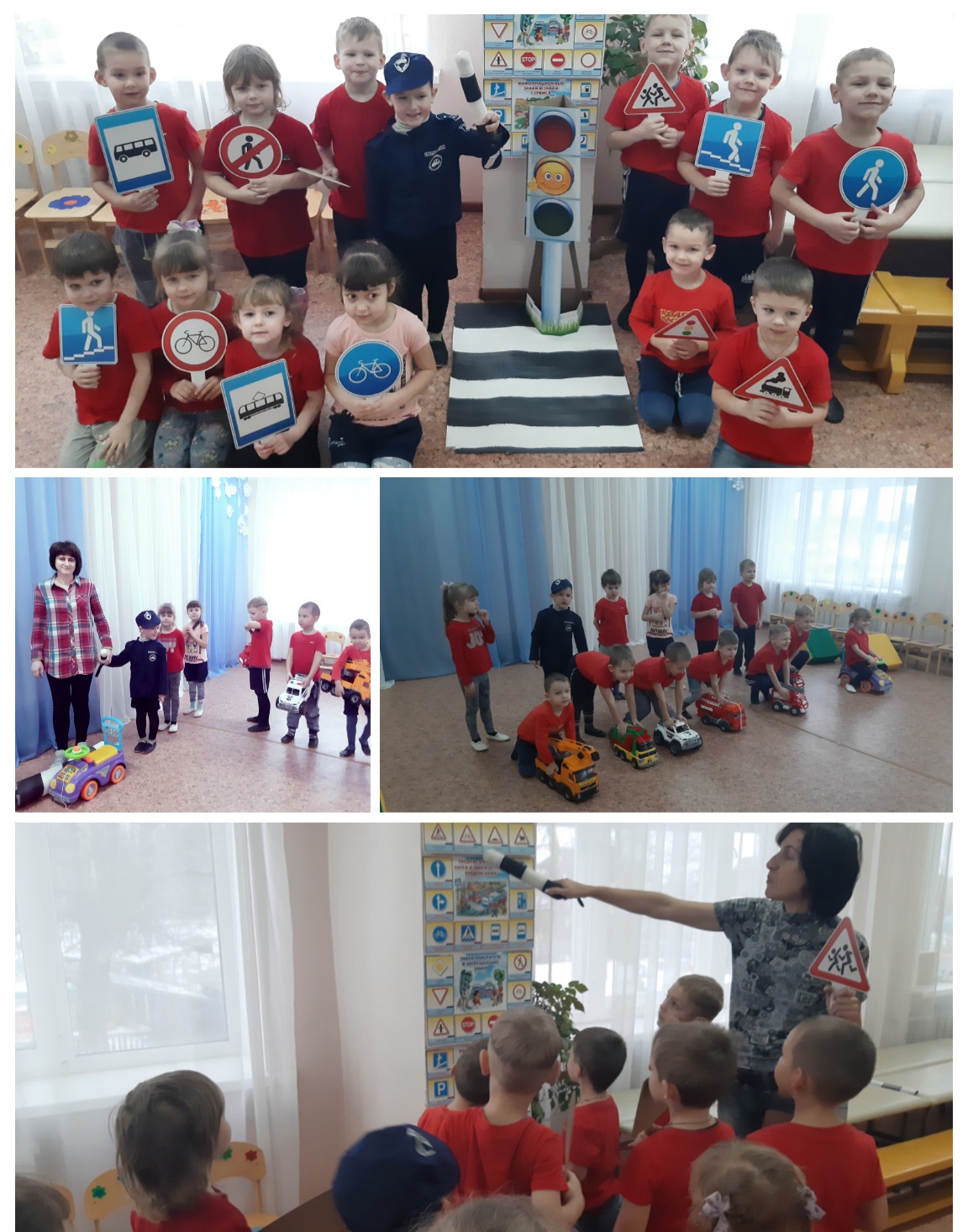 